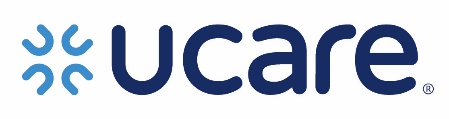 SIGN-IN SHEETNovember Biannual UCare Connect/Connect + Medicare Care Coordination TrainingNovember 17th, 2021 – Recorded WebEx Please send to clinicalliaison@ucare.orgSIGN-IN SHEETPage 2November Biannual UCare Connect/Connect + Medicare Care Coordination TrainingNovember 17th, 2021 – Recorded WebEx DateNameCredentials (RN or SW)EmailPlease see the attached instruction for the Connect/Connect + Medicare Bi-Annual trainingLet me know if you have any questions.Thank you,Bobbi JoDateNameCredentials (RN or SW)Email